Division of investment ready communitiescommunity development block grant program214 w. 15th street cheyenne, wy 82002tel: 307.777.2825 or 307.777.2813   fax: 307.777.2838TTY to Voice Number is 7-1-1 or 1-800-877-9965www.wyomingbusiness.orgCOMMUNITY DEVELOPMENT BLOCK GRANT (CDBG)FOR MID-PROJECT AND CLOSE OUT PROJECT ADMINISTRATION AND MONITORING MANUAL Name of Grantee:Name of Sub-Grantee (if applicable):Name of Project:Location of Project:Grant Amount:Grant Year Awarded (GY):50% construction cost amount (mid-project)________ Close Out ____________Type of Project:Date Monitored:Monitored By (Include All Staff Present):Project Contact Person:		The Wyoming Business Council (WBC), as a program administrator, is responsible for grantee review and assuring compliance with all applicable Federal, State and local laws, to ensure that a project is being completed in a timely fashion, the that project is achieving stated goals and objectives, and that grantees are maintaining orderly records to substantiate their compliance. It is the goal of the WBC staff to foster open communication and mutual cooperation with our grantees. Any questions or comments regarding monitoring procedures or requirements should be directed to the WBC using the contact information on the cover page. The purpose of this manual is to guide you through the process. It offers checklists of items that need to occur and be on file. During monitoring, the WBC will verify the completeness of the files. What grantees should be aware of- The WBC is available to help clarify information or requirements at any stage of the process. Financial SystemsThere must be financial management procedures and requirements.Financial systems must be established, effective and maintained.Financial records and files must be complete and retained for a period of time.Compliance with federal procurement regulation as stated in Uniforam Administrative Requirements, Cost Principles and Audit Requirements for Federal Awards, 2 CFR Part 200, for any grantee that received over $750,000 in federal funds in a fiscal year. Audits or a statement of exemption are required for every fiscal year in which grant funds were drawn.Program IncomeWill there be program income as a result of this project?If the project has or will create program income, Grantee must have a separate, non-interest bearing account in which funds will be deposited,Program income will be reported periodically on quarterly and annual reports, including the amount, source, tracking methods, and how the income has been/will be used.Some or all income attributable to the grant funds distributed under this Agreement may be used to continue the activity from which it was generated..  For additional guidance, visit:: http://portal.hud.gov/hudportal/documents/huddoc?id=DOC_16361.pdfLabor StandardsThere are several labor standards, regulations and requirements. Information is posted on the CDBG section of the WBC website.There must be procedures for monitoring and ensuring compliance with labor standards.There must be resources sufficient to develop contract solicitations and contracts. There must be file documentation for all labor standard activitiesContractors must be checked in the SAM system (also known as the EPLS or debarred list) to insure they are in good standing and eligible to work on projects that involve federal funding.  Contractors are responsible for checking the status of subcontractors they hire. Environmental RequirementsThere are many environmental regulations and requirements. Information is posted on the CDBG section of the WBC website. There must be local procedures for meeting environmental responsibilities. There must be resources available to develop notices, assessments, reviews, records, statements and other tools and instruments. There must be environmental review records to document all environmental activities. Civil RightsThere are many civil rights laws, regulations and requirements. The project must be carried out in compliance with these regulations. Information is posted on the CDBG section of the WBC website. Requirements include:Section 504  (ADA Requirements)Specific provisions for employment and contracting Specific provisions for displacement and relocationSpecific provisions for housingTypes of Monitoring-There are two levels of monitoring conducted by the WBC:Desk Monitoring includes review of quarterly reports and draw requests, providing Davis-Bacon wage determinations, review of bid documents, checking vendors against the Excluded Parties List System and other procedures Desk monitoring also involves reviewing plans and other reports for consistency with the purpose of the grant before the final payment is made. Desk monitoring involves those items that can be done through electronic media, fax or mail. Regular and on-going phone or email conversations are also important for staff to understand the progress of a project and to provide advice and guidance to grantees.  Mid-Project Monitoring involves WBC staff visiting the actual project site during the construction period. The site visit will allow staff to review records kept by the grantee, verify the progress of a project, and ensure that records maintained by the grantee are in compliance with the CDBG program. Close-out monitoring involves the WBC staff visiting the actual project site and meeting with representatives of the grantee and sub-grantee to perform a review of the grantees’ records, verifying the project is on track to meet the desired/projected results, and providing any technical assistance.When monitoring will occur Desk monitoring will occur throughout the duration of the project. With regard to planning and technical assistance grants, the final 25% of the grant will be disbursed only after a final draft plan or product has been reviewed by the WBC, or when WBC staff makes the determination through other communications or reports that sufficient progress has been made and a final product is imminent and will meet the intended goals. If the WBC determines that the draft project does not adequately address the purpose of the original request, then that will be communicated to the grantee within 2 weeks of the receipt of the draft. Once the final product is reviewed and is deemed to meet the original intent of the grant, the project will be closed conditionally if there are pending items such as 2 CFR Part 200 audits. The project will be closed unconditionally if there are no pending items. The close-out letter will state the length of time records must be kept and the official date when the project is unconditionally closed. Mid-project monitoring visits will occur during the construction period and will be triggered when no less than 50% of the project’s construction budget has been requested. Draws beyond 50% of the project cost will not be processed until a mid-project monitoring has been scheduled.  The grantee may also request a mid-project monitoring to discuss any aspects of the project or program requirements. Close-out monitoring All infrastructure related projects will go through a close-out monitoring within 3 months of the final grant payment. Upon the final payment, WBC staff will send a letter providing suggested dates for the monitoring and an overview of what to expect. If the scheduling cannot occur within that 3-month time frame, then it will be scheduled at the earliest convenient time. When on-site monitoring is necessary, a date that is mutually acceptable will be determined, and the grantee will be notified if any portions of this monitoring booklet are not applicable; however, in most cases the grantee is responsible for compliance for everything included herein. On a mutually agreed upon date, WBC staff will visit the site and review project files. An exit interview will be conducted informing the grantee of any findings or deficiencies. What to expect during monitoringWBC staff will visit the project site, take pictures, and ensure that the project is completed to a reasonable percentage (mid-project) or that what was paid for is what was built or installed (close-out).The WBC will review files and use the accompanying checklist to verify that requirements have been met and that recordkeeping is complete. An exit interview will be conducted.Within 30 days of a monitoring (mid-project or close-out), staff will provide a letter indicating the results of the monitoring. If there are compliance issues, staff will provide guidance to remedy the situation and a deadline by which corrections should occur or further draws will be halted until compliance issues are resolved.For a mid-project monitoring, the WBC will provide technical assistance and guidance to aid the grantee in the successful completion of the project. If there are any corrective actions that should be taken, they will be provided along with a timeline for making the corrections and information on what documentation will be required to verify that the correction has been made. Corrective actions may include: Immediately terminating the grant agreement without further liability or obligation of the WBCIssuing a letter of warning advising the grantee of the deficiency and putting the grantee on notice that additional action will be taken if the deficiency is not corrected or is repeatedRecommending or requesting grantee to submit proposals for corrective actions including the correction or removal of the causes of the deficiencyAdvising grantee that a certification will no longer be acceptable and that additional assurances will be required in such form and detail as WBC and HUD may requireAdvising grantee to suspend disbursement of funds for the deficient activityAdvising grantee to reimburse any amounts improperly expended and reprogram the use of funds in accordance with applicable requirementsChanging the method of payment to granteeReducing, withdrawing or adjusting the amount of the grantTaking enforcement action as described in 2 CFR Part 200.338   Conditional close-out for a completed project will be issued when:A grantee must still provide information (such as 2 CFR Part 200 audit or if the project still requires sufficient time to realize the benefits projected, such as job creation).A grantee must act on correcting a finding (taking some type of action or providing documentation of a corrective action)If compliance issues are not able to be addressed, Wyoming may require repayment of funds. A conditional close-out letter will provide the grantee with a checklist of those itemsrequired and the time frame by which the additional items must be completed in orderto close the project unconditionally. Unconditional close-out will occur when all terms of the grant have been met, all required documentation is completed and all monitoring findings (if any) have been mitigated. The letter will state the length of time records must be kept and an official date when the project is unconditionally closed. Application and Grant AgreementDoes the grantee possess files that containa copy of the CDBG application and all relevant supplemental materials? (surveys, map of project area, etc.)					Yes	No	N/A2.    Documentation of TWO public notices, the 		         Dates of Public Notice first held prior to submitting the application, the second before the final payment was made.		___________________ (a copy of notice and affidavit of publication)								___________________	Were there public comments?  If so, please summarize.  ________________________________________________________________________________________________________________________________________________________________________________________________________________________________________________________________________________________________________________________	Did the public input shape the project in a way that was different than the project was intended?____________________________________________________________________________________________________________________________________________________Was a grant agreement executed with the WBC within a reasonable time (6 months)after the date of the announcement of thegrant award?							Yes	No	N/ADate of award: ___________________Date of grant agreement:_________________Did the grantee submit an acceptable project management plan and implementation schedule?		Yes	No	N/A	Was this adhered to? If not, what are the reasons?Has the grantee initiated contracts/collateral agreements/security agreements with their sub-grantee?							Yes	No	N/ACopies in files?						Yes	No	N/AEligible ActivitiesAre project activities being carried out in the same manner as proposed in the original CDBG application? If no, explain how they are different and whether this effects their eligibility.						Yes	No	N/A	Are the project activities being carried out in the same geographic area as proposed in the original CDBGapplication or as subsequently approved by the WBC?						Yes	No	N/AWere all changes in budget expendituresand project activities approved by WBC in advance?						Yes	No	N/AAccounting SystemsWere generally accepted municipal fiscal procedures followed?                                              Yes     No     N/AWhich individuals validate/authorizeclaims for payment (as Dept. Head)?Does someone compare expendituresagainst budgeted line items in order tocontrol overspending on the authorized budget?                                                                            Yes     No     N/AWhich individuals prepare warrants(write checks)?                                                                Does there appear to be sufficient separation of duties to ensure adequateinternal control?                                                               Yes     No     N/AWere CDBG transactions supported byoriginal source documents?                                               Yes     No     N/A7.   Will the project generate program income?                        Yes    No     N/A What is the projected amount?                                                                                                     ________________Drawdown of CDBG FundsIs there a file containing copies of drawdown requests, receipts and quarterly reports?                                                              Yes     No     N/ANotes: Procurement Procedures(Note: Please be sure to reference the Conflict of Interest information in your grant agreement as it applies to contracting)Procurement Procedure UsedPurchases less than $100,000 (Small Purchases):         Yes     No     N/AWere price quotes obtained from morethan one qualified source?                                             Yes     No     N/ACompetitive Seal BidWere competitive bids obtained throughformal advertising for all publicly contractedconstruction in compliance with 24 CFR, Part 85?                                                          Yes     No     N/ACompetitive NegotiationWas competitive negotiation appropriatefor the good or service being procured?                       Yes     No     N/AWere proposals requested from at leasttwo qualified sources?                                                  Yes     No     N/ADid the RFP clearly and accurately identify all the major factors that were used to evaluate the responses and their relative weight in the selection?                                    Yes     No     N/ADid the grantee adequately publicizethe RFP and honor reasonable requests to submit responses to the RFP?                                    Yes     No     N/AWere all responses evaluated according to the written criteria established in advance?                Yes     No     N/AWere negotiations conducted with more thanone of the responding firms or people before the selection was made?                                                  Yes     No     N/AWere bid instructions clear that bidders mustprovide evidence of SAM registration and goodstanding?	Yes    No   	 h.  Did the grantee provide documentation the selected firm’s SAM registration and good standing was verified before entering into an agreement?                                                                 Yes     No     N/AWere they approved to work on the project?                  Yes     No     Are they still eligible?  DATE that SAM registration and standing was checked for mid-monitoring:Notes – type of documentation?  Files reviewed?__________________________ _______________________________________________________________________________________________________________________________________________________________________________________________________________Non-competitive Negotiation (Sole Source)Which of the following situations apply?After solicitation from a number of     sources, competition was determined to     be adequate.                                                   The items or services required were      available only from one.                                Construction ProceduresArchitectural Services                                       ______________________Engineering Services                                         _______________________Construction Manager At-Risk                          _______________________Construction Company                                       _______________________Were methods used to select services in compliance with Part 85?                                                Yes     No     N/AAre there copies of the contracts between the city/town/county and those providing professional services?                                                Yes     No     N/AAre there copies of letters of solicitation and of public hearings in the file?                                     Yes     No     N/AWhich of the following types of bonds were used by the contractor Bid BondPerformance BondPayment BondApplicable Letter of Credit Is there documentation of bid awards (bidaward tabulation sheet)?                                                  Yes     No     N/AIs there adequate documentation of the following:Copies of notice to proceed                               Yes     No     N/ACopies of permits and licenses                           Yes     No     N/ADrawdown requests from the contractor            Yes     No     N/ACopies of change orders                                     Yes     No     N/ACopies of construction inspections                     Yes     No     N/ACopies of lien waivers                                         Yes     No     N/AFinal inspection and/or project                            Yes     No     N/AAcceptance agreement                                         Yes     No     N/ANotes:National ObjectivesLow and moderate income benefit (LMI)What was the benefit to low and moderate income (LMI) personsclaimed in the application?			________%What methodology was used to determine LMI benefit in the application?Latest census dateLocal surveyEducational requirements/income    limits for potential jobsIncome date received on individuals     prior to receiving servicesIs the grantee’s data verifiable?				Yes	No	N/A(explain the method of  verification)Does the survey data match up with the project area?						Yes	No	N/ANotes:Slums and BlightDoes evidence exist in the file that supports the state definition of slumsand blight?							Yes	No	N/AIs there a map that defines theboundaries of the area?					Yes	No	N/AIs there a building inventory consisting of all the structures in the area with a list of characteristics that qualify atleast 25% of the total of slums and blight?		Yes	No	N/AIf the rehabilitation activity is for astructure not in a slum or blighted area,were the activities directed only to the elimination of the threats to public healthand safety?						Yes	No	N/ANotes:Emergency Community Development NeedsIs there documentation concerning the natureand degree of seriousness of the condition requiring assistance?					Yes	No	N/AIs there evidence that the recipient hascertified the CDBG activity will addressthe emergency need?					Yes	No	N/AIs there sufficient information to determinethat the urgent need developed in the last eighteen months?						Yes	No	N/AIs there evidence that confirms other financial resources were unavailable to alleviate the condition?					Yes	No	N/ANotes:PROJECT REVIEW OF RECIPIENTSComments on Concerns in Recipients Project Management SystemSuggested Corrective Actions TimetableFollow-up ContactsWhat audits are required for this project (FY during which drawdowns occurred)?If the grantee did not receive $750,000 during any one fiscal year in which the project received funds, have they completed a statement of exemption?Are there any findings or other concerns with the auditors?Audit Standards Review of RecipientsComments on Concerns in Recipient’s Audit Standards SystemSuggested Corrective Actions and TimetableFollow-up ContactsLabor Standards ReviewNote: This checklist is completed for recipients with construction contracts subject to labor standardsWage Rate Determinations and Contractual ProvisionsWere wage rate determinations requested?			Yes	No	N/AWhat was the wage decisionWere wage rates included in the solicitation specifications?							Yes	No	N/AWere wage rates checked and updated priorto contract award?						Yes	No	N/ALock in date?Were all required labor standards provisionsincluded in solicitations and contracts?			Yes	No	N/ARecipient Monitoring/Enforcement of ComplianceIs there a file and documentation of contractors and pre-construction conference?				Yes	No	N/AWhat documentation?Were weekly payrolls received from all contractors and sub-contractors?				Yes	No	N/AWere weekly payrolls properly approved by the company owner or designee?				Yes	No	N/AWho approved?Which payrolls where checked?Were they accurate?					Yes	No	N/AIf not, what were the issues?Did compliance investigations include:Checking for posted wage-rate determinationsand the Davis/Bacon poster?				Yes	No	N/AChecking the contractor’s/sub-contractor’spayroll files?						Yes	No	N/AConducting worker interviews?				Yes	No	N/AReviewing the certifications of apprentices, traineesand helpers?						Yes	No	N/AReview the Actions taken by Recipients to Investigate and Follow-up 	   on ViolationsWere investigations conducted in a timely manner?		Yes	No	N/AWere records and documentation sufficient  to support the finding?					Yes	No	N/AWere appropriate cases referred to WBC?			Yes	No	N/AWho did the Davis Bacon compliance monitoring?Notes:Labor Standards Review of RecipientsComments on Concerns in Recipient’s Labor Standards SystemSuggested Corrective Actions and TimetableFollow-Up ContactsEnvironmental ReviewEnvironmental Review RecordIs there an Environmental Review Record?			Yes	No	N/AIs the Environmental Review Record availablefor public perusal?						Yes	No	N/ADoes the Environmental Review Record document the  	Environmental Review Process including:Coordination with other city/county agencies?	Yes	No	N/AAssessment of effects?				Yes	No	N/APublic notices?					Yes	No	N/ADetermination and findings?			Yes	No	N/AImpacts?						Yes	No	N/AWhat was the determination?ExemptionCategorical ExclusionFONSINeed for additional review? EIS?			Yes	No	N/AIs there a Statutory Checklist?				Yes	No	N/AWho signed and dated the forms as the Certifying Officer?Is there evidence on site and/or in the file that the grantee has complied with all applicableregulations and agencies listed on the Statutory Checklist and/or Environmental Checklist?	Yes	No	N/AIs there evidence of compliance with requirements concerning the use and removal of lead-based paint?	Yes	No	N/AEnvironmental AssessmentWere the recipient’s activities coordinatedwith those of any other Federal or State agencyresponsible for implementing applicable laws?	Yes	No	N/AWas the environmental process described, including:Project Data?	Yes	No	N/AEnvironmental impacts	Yes	No	N/AAlternatives Considered?	Yes	No	N/AMitigation?	Yes	No	N/AFindings?	Yes	No	N/AWere any historic (or potentially historic)structures or archeological sites involved?	Yes	No	N/AWas the State Historic Preservation Office(SHPO) notified?	Yes	No	N/APublication and Public CommentsWas a Notice of Finding of No Significant Impact (FONSI) published?	Yes	No	N/AWas a notice of Intent to Request Releaseof Funds (NOI/REF) published?	Yes	No	N/AWas the FONSI Notice and/or NOI/RRF sent to:	Interested individuals and groups?	Yes	No	N/AAppropriate local, federal, and state agencies?	Yes	No	N/AA general circulation section of a newspaper?	Yes	No	N/ALocal Post Office and substations?	Yes	No	N/AIs there documentation in the EnvironmentalReview Record of the 15-day minimum time period for public comment on the Notice to Request Release of Funds?	Yes	No	N/AIs there a public comment or complaint file?	Yes	No	N/AIf any complaints or public comments are in the file, were they addressed?	Yes	No	N/AProject Changes of AlterationsWere there substantial changes in the magnitude or extent of the project and were they assessed?	Yes	No	N/AWere there new circumstances that may have affected the project and were they assessed?	Yes	No	N/AWas an alternative approach to the original environmental assessment selected for the revisedassessment?	Yes	No	N/AActions taken by Recipients to Request Funds CertificationWas the Request for Release of Funds (RROF) and accompanying certification completed on the requiredforms?	Yes	No	N/AWho signed and dated the RROF as the Certifyingofficer?	Yes	No	N/AIs there a copy of WBC’s letter in the ERR statingthat all environmental requirements have been met,as well as establishing the date costs can be incurred?	Yes	No	N/AWere all costs incurred after the date established or the Release of Funds letter was sent by WBC to the grantee?	Yes	No	N/AEnvironmental Review of RecipientsComments on Concerns in Recipient’s Environmental Review SystemSuggested Corrective Actions and TimetableFollow-Up ContactsCivil RightsChecklistA suggested technical assistance checklist for reviewing recipient compliance with civil rights laws in its employment practices and in the provision of program benefits. Civil Rights Laws are designed to prohibit discrimination on the basis of:Race				Sex					Sexual Orientation National Origin		Age (40 & Over)			Gender IdentityReligion			Handicap				Veteran Status			Color				Familial Status (Except Sr. Housing)	Genetic Information AdministrationDoes grantee have a separate Civil Rights File?		Yes	No	N/ADoes this CDBG recipient have a civil rightsdept., division, or agent within its structure which isrequired by law to address civil rights issues?		Yes	No	N/ADoes this CDBG recipient have a Housing andCommunity Development Plan?				Yes	No	N/ADoes the plan identify the needs of protected groups?	Yes	No	N/AWhich activities have been undertaken to affirmativelyfurther Fair Housing?Doe these policies and practices comply with or supplement Federal Fair Housing, Equal Opportunity, and other applicable Civil Rights Laws?				Yes	No	N/ADoes this CDBG project address the needs of protected groups?							Yes	No	N/AWhich groups?Does this CDBG project address those needs                         Yes	 No	 N/Awithout exclusions or restrictions?Is there demographic or census data or otheracceptable table data available to document the characteristics of the protected groups?			Yes	No	N/A		Is there a file containing all public notices?			Yes	No	N/AWere all public notices published in accordancewith CDBG procedures and civil rights laws?		Yes	No	N/AHas the grantee received any complaints involving civil rights issues?					Yes	No	N/AWere the complaints handled according to civil rights laws?						Yes	No	N/AHas the grantee developed any workingrelationships with any civil rights groupsin the area?							Yes	No	N/AList the groups:HousingDoes the city/town/county have an overallhousing development plan?					Yes	No	N/ADoes this plan address short and long term community goals?				Yes	No	N/ADoes this plan offer to minimizedisplacement or assist persons displaced or assist persons displaced by CDBG funded activities?						Yes	No	N/ADoes this plan affirm fair housing?			Yes	No	N/ADoes this plan adequately address civil rights issues?	Yes	No	N/ADoes this city/town/county have any working relationships or contract with housing groups?		Yes	No	N/AList the groups:Is there data on the extent to which each of the followinggroups have participated in, or benefited from any programor activity funded in whole or in part with CDBG funds?	Yes	No	N/ARacial/ethnic group?Single-headed household by gender?Household head disabled?Elderly?If CDBG related housing benefits are reviewed only through application, how are the applicants ranked and rejected? (Explain)Is this procedure consistent with CDBG Civil Rights Objective?						Yes	No	N/AWhat other private or public entities involved? (i.e. banks, public housing, private business)Do they advocate Fair Housing and othercivil rights issues?						Yes	No	N/AIs there documentation to show that the recipientis promoting Fair Housing, Equal Opportunity Employment, and other civil rights requirements?		Yes	No	N/AAre any grant or loan programs institutedby this CDBG program restrictive?				Yes	No	N/AWhat was the publication method and sources used to advertise this program to the general publicor other affected groups?					Were disabled provisions included in the housing project?						Yes	No	N/AEmployment ContractingHas there been an effort to contact or includeMinority Business Enterprises Section 3 residents or businesses?					Yes	No	N/ADoes documentation exist?				Yes	No	N/AIs there data on participation of lower income residents in employment and retraining generated by CDBG funds?			Yes	No	N/AWere local/regional employment agencies(public and private) contacted?				Yes	No	N/AWere public notices and advertisements inaccordance with CDBG Civil Rights Objectives		Yes	No	N/AHow many low-income and/or minoritieshave been hired through the use of CDBG funds?		Yes	No	N/ALow Income TotalMinority TotalDoes documentation exist?				Yes	No	N/AContract AwardsDo recipient/contractor contracts includeappropriate civil rights provisions?				Yes	No	N/AAre any minority contractors included in the rejected bidders?						Yes	No	N/AAre the reasons for denial appropriateto civil rights provisions?					Yes	No	N/AIs there any evidence of unfair treatmentof applicants and/or employees in CDBGfunded construction projects?					Yes	No	N/AAre there provisions in the contract for thegeneral contractor to address the hiring of minority subcontractors?					Yes	No	N/ASection 3 residents and business interests?						Yes	No	N/ANotes:Displacement/RelocationHave any businesses or individuals been displaced?							Yes	No	N/ADoes the grantee have a Displacement/Relocation plan?				Yes	No	N/AIs this plan consistent with the State’s plan, regulations, and civil rights objectives?			Yes	No	N/AIs data maintained on the impact of displaced households?						Yes	No	N/AIs there documentation as to the types of location of replacement housing for the displaced persons?						Yes	No	N/ASection 504 ComplianceHas a Section 504 coordinator been designated?							Yes	No	N/AName of designated person:Has a grievance procedure that provides for the submission and resolution of complaints been established?						Yes	No	N/AHas a self-evaluation of programs and activities been completed?					Yes	No	N/AHas a transition plan outlining necessary structural changes been completed?				Yes	No	N/AAre continuing steps being taken to notifybeneficiaries and employees the sub recipientdoes not discriminate on the basis of handicap?(All notices must be effective for those with impaired vision and hearing)					Yes	No	N/ANotes:Civil Rights Review of RecipientsComments on Concerns in Recipient’s Civil Rights ReviewSuggested Corrective Actions and TimetableFollow-Up ContactsHave you physically visited the site of the project?							Yes	No	N/ADescribe the degree of completeness of the project; is project site progress commensurate with progress reported in quarterly status reports?:If the project was finished, describe the activities or use of the site:Are major items purchased with CDBG fundsavailable for visible inspection?				Yes	No	N/AList major items checked:If this is an economic development project, does the business appear active and is businessbeing conducted as expected?					Yes	No	N/AIf project is a business how many workersdid you observe on site?Is the amount of observed workers consistent with the amount reported?					Yes	No	N/AAre the grantee or recipient maintaining recordsto document the achievement of the hiring goal for retention of jobs or creation of jobs for low to moderate income persons as proposed in the original application and included in the Wyoming Business Council’s contract?						Yes	No	N/AIf project is a community development project, did you sample the existing client files?			Yes	No	N/AIf so, how many were sampled and what were the results?If project is under the slums and blight national objective, did you visit the sites where work was completed?							Yes	No	N/AList the location of sites visited:Were these sites in the original designated area?					Yes	No	N/ADid the rehabilitation work seem consistentwith the activities originally defined as causingthe slums and blight?					Yes	No	N/AIf the project was not 100% complete, then based upon the on-site review, does the level of project implementation appear consistent with project progress reports?		Yes	No	N/ABased upon the on-site review, does it appear that the project will be or has been completedin conformance with the implementation of schedule in the grant contract?			Yes	No	N/AIf not, please explain how the situation will be resolved:For all projects:Have arrangements been made to insure assume retention of all CDBG related records for five years?						Yes	No	N/AWere there any public comments, inquiries, or complaints regarding the project. If problems were identified or complaints were received, did they receive responses within a reasonable time period (15 days)?					Yes	No	N/AWere problems or complaints resolved promptlyand satisfactorily?							Yes	No	N/AWhat additional materials are required to close this project?		Are there any missing documents?					Yes	No	N/AIf so, by what date will they need to be submitted?			Who is responsible for this follow-up?Performance measures-what objective outcome was achieved with the project?Number of beneficiaries and how was that number derived?On-Site Review of RecipientsComments on Concerns in Recipient’s ProgramSuggested Corrective Actions and TimetableFollow-Up ContactsACQUISITION REVIEWTotal number of acquisitions proposed:Number of acquisitions made to date:Date WBC authorized the grantee to begin acquisition procedures:Date WBC forwarded to grantee the recordkeeping requirements and information booklets:Documentation that grantee agrees that any real property acquired or improved in whole or in part using CDBG funds in excess of the threshold for small purchase procurement (2 CFR 200.88) shall comply with the standards described in 24 CFR Part 570.489 (j).  These standards shall apply from the date CDBG funds are first spent for the property until five (5) years after the closeout of the project.Notes – What type of documentation?Copy for WBC?  Copy in grantee file?General Information: Complete for EVERY Acquisition Monitored:Name of property owner:Telephone number:Address of acquired property:Property Use:	Single Family Residence		Family Residence	Business				NonprofitOccupants?	Yes	NoTenants?	Yes	NoComplete only for VOLUNTARY acquisition, not governed by Uniform ActDoes the grantee’s file include the following documentation:Date				Documentation File			Amount		__________			Voluntary Agreement between				grantee and individual seller			$_____________________________		Appraisal					$_____________________________		Was there a review of the 				appraisal?					$_________________				Who was the reviewer?____________		Contract signed/proof of payment		$_____________________________		Recording property deed			$_____________________________		Record of settlement costs			$_____________________________		Filing of complaint or appeal				(if applicable)					____________		Resolution of complaint or appeal				(if applicable)			Complete for acquisition GOVERNED BY UNIFORM ACT	Does the grantee’s file include the following documentation:Date				Documentation File			Amount		____________		Preliminary Acquisition Notice issued		____________		Contract for appraisal, including proof				that owner was invited to accompany appraiser	____________		First appraisal completed			$_____________________________		Second appraisal completed				(if over $25,000)				$_________________				Were appraisals reviewed?Date				Documentation File			Amount						Name of Reviewer____________		Written offer to purchase Statement of	$_________________				Determination of Just Compensation issued?____________		Owner accepted offer				$_____________________________		Contract signed/Evidence of payment____________		Recording of property deed____________		Agreement for Compensation of 				Related Improvements (if applicable)		$_____________________________		Justification of Excess Payment				(if applicable)					$_____________________________		Final notice to acquire negotiation				issued (if applicable)				$_____________________________		If condemnation, date just compensation				deposited with court				$_____________________________		If condemnation, date just compensation				deposited with court				$_____________________________		Filing of complaint or appeal 				(if applicable)					$______________________________		Resolution of complaint or appeal				(if applicable_____________		If the recipient permits an owner or 				tenant to occupy the real property acquired, 				was the rent charged equivalent to the fair 				rental value of the property?			Yes	No	N/ARelocation1. Number of owner relocations proposed:				To Date:2.  Number of tenant relocations proposed:				To Date:3.  Number of business relocations proposed:			To date:4. Total number of relocations proposed:				To date:5. Method of relocation:	Governed by Uniform Act ____	OR	Optional Relocation ____6. Were any complaints or appeals filed?				Yes	No	If yes, describe issue and how it was resolved:7. Approximately 60 days after the relocation payment     has been made and the relocation has taken place, does the     grantee follow-up to determine whether the replacement     housing is satisfactory?						Yes	No	N/A8. Is there a separate relocation file for each displaced     family for business?						Yes	No	N/AIn each file does there contain the following:	Identification of each person displaced (residential only)	Legal description of the displacement property	Racial/ethnic group classification 	Age and sex of all household members	Monthly rent and utility costs for displacement and replacement housing	Type of business	Written description of each household/business relocation needs and preferences9. Is a copy of the notice of relocation eligibility in the file?		Yes	No	N/A10. Did the notice of relocation eligibility reference the       location and costs of comparable housing?			Yes	No	N/A11. If applicable, is the notice of the right to continue      occupancy included?						Yes	No	N/A12. Is a copy of the 90 day notice in the file? (if the person      was ordered to move)						Yes	No	N/A      Date they must move:13. Is there evidence of receipt of such 90 day notice?		Yes	No	N/A14. If applicable, is there evidence of receipt of the      30 day notice?							Yes	No	N/A15. Was a 30 day notice in the file?					Yes	No	N/A16. If applicable, is there evidence of receipt of       the 30 day notice?							Yes	No	N/A17. Is documentation of reason for refusing relocation       referrals or payments included?					Yes	No	N/A18. Is there a dwelling replacement report that       includes date of inspection on file?				Yes	No	N/A19. Is there evidence that referrals to comparable       replacement for both residential or business were       adequate?									Yes	No	N/A     Explain the evidence20. Do files contain claims forms for payments?			Yes	No	N/AFrom the Claims Forms provide the following:For Residential RelocationsMonthly Housing Costs: Acquired Dwelling _____________ Replacement _____________Type of Payment		Amount Claimed		Approved $		Date PaidMoving ExpensesActual				$_____________		$_________		________Fixed				$_____________		$_________		________Replacement Housing PaymentHomeowner (180 day)	$_____________		$_________		________Rental Assistance (90 day)     $_____________		$_________		________Type of Payment		Amount Claimed		Approved $		Date PaidDown Payment (90 day)	$_____________		$________		________Household CharacteristicsWhite __________	Black __________	American Indian or Alaskan Native __________Hispanic __________	Asian or Pacific Islander __________Gross Family Income (monthly): $__________	Number of Family Members __________Female Head of Household __________	Disabled__________	Elderly__________For Business Relocation Type of Payment		Amount Claimed		Approved $		Date PaidMoving Expenses	Actual				$_____________		$__________		__________Fixed				$_____________		$__________		___________Notes:Acquisition & Relocation Review of RecipientsComments on Concerns in Recipient’s Acquisition & Relocation SystemSuggested Corrective Actions and TimetableFollow-Up ContactsAppendix A CDBG PROJECT CONTACTS/RESPONSIBLE INDIVIDUALSGRANTEE:PROJECT:RESPONSIBLE OFFICIAL(MAYOR OR CHAIR OF THE COUNTY COMMISSIONRESPONSIBLE FOR: SIGNING GRANT AGREEMENTS AND AMENDMENTS, SIGNING REPORTS, REQUESTING AMENDMENTS, UPDATING THE PROJECT CONTACTS FORM, AND MEETING ALL REQUIREMENTS LISTED IN OUR GRANT AGREEMENT.RESPONSIBLE FOR: SIGNING GRANT AGREEMENTS AND AMENDMENTS, SIGNING REPORTS, REQUESTING AMENDMENTS, UPDATING THE PROJECT CONTACTS FORM, AND MEETING ALL REQUIREMENTS LISTED IN OUR GRANT AGREEMENT.RESPONSIBLE FOR: SIGNING GRANT AGREEMENTS AND AMENDMENTS, SIGNING REPORTS, REQUESTING AMENDMENTS, UPDATING THE PROJECT CONTACTS FORM, AND MEETING ALL REQUIREMENTS LISTED IN OUR GRANT AGREEMENT.NAME, TITLEORGANIZATIONMAILING ADDRESSPHONEFAXCELL OR OTHEREMAIL ADDRESSRESPONSIBLE FOR PROJECT ADMINISTRATION (USUALLY THE CLERK/TREASURER AND/OR NONPROFIT ORGANIZATION DIRECTORRESPONSIBLE FOR PROJECT ADMINISTRATION, PREPARATION AND SUBMISSION OF DRAWDOWN REQUESTSRESPONSIBLE FOR PROJECT ADMINISTRATION, PREPARATION AND SUBMISSION OF DRAWDOWN REQUESTSRESPONSIBLE FOR PROJECT ADMINISTRATION, PREPARATION AND SUBMISSION OF DRAWDOWN REQUESTSNAME, TITLEORGANIZATIONMAILING ADDRESSPHONEFAXCELL OR OTHEREMAIL ADDRESSRESPONSIBLE FOR PREPARING QUARTER REPORTSRESPONSIBLE FOR COMPILING INFORMATION, PREPARING, SIGNING AND SUBMITTING QUARTERLY REPORTS IN A TIMELY MANNERRESPONSIBLE FOR COMPILING INFORMATION, PREPARING, SIGNING AND SUBMITTING QUARTERLY REPORTS IN A TIMELY MANNERRESPONSIBLE FOR COMPILING INFORMATION, PREPARING, SIGNING AND SUBMITTING QUARTERLY REPORTS IN A TIMELY MANNERNAME, TITLEORGANIZATIONMAILING ADDRESSPHONEFAXCELL OR OTHEREMAIL ADDRESSRESPONSIBLE FOR CONSTRUCTION PROJECT MONITORING (USUALLY THE DIRECTOR OF PUBLIC WORKS)RESPONSIBLE FOR OVERSEEING CONSTRUCTION OPERATIONS, REVIEWING ALL INVOICES TO ASSURE THAT BILLED GOODS AND SERVICES HAVE BEEN DELIVERED, MONITORING PROCUREMENT REQUIREMENTS, CONSTRUCTION CLOSE-OUT AND RESPONDING TO ANY QUESTIONS THE WBC HAS ABOUT THESE ACTIVITIES AND MEETING ALL RELATED REQUIREMENTS LISTED IN YOUR GRANT AGREEMENTRESPONSIBLE FOR OVERSEEING CONSTRUCTION OPERATIONS, REVIEWING ALL INVOICES TO ASSURE THAT BILLED GOODS AND SERVICES HAVE BEEN DELIVERED, MONITORING PROCUREMENT REQUIREMENTS, CONSTRUCTION CLOSE-OUT AND RESPONDING TO ANY QUESTIONS THE WBC HAS ABOUT THESE ACTIVITIES AND MEETING ALL RELATED REQUIREMENTS LISTED IN YOUR GRANT AGREEMENTRESPONSIBLE FOR OVERSEEING CONSTRUCTION OPERATIONS, REVIEWING ALL INVOICES TO ASSURE THAT BILLED GOODS AND SERVICES HAVE BEEN DELIVERED, MONITORING PROCUREMENT REQUIREMENTS, CONSTRUCTION CLOSE-OUT AND RESPONDING TO ANY QUESTIONS THE WBC HAS ABOUT THESE ACTIVITIES AND MEETING ALL RELATED REQUIREMENTS LISTED IN YOUR GRANT AGREEMENTNAME, TITLEORGANIZATIONMAILING ADDRESSPHONE FAXCELL OR OTHEREMAIL ADDRESSRESPONSIBLE FOR FEDERAL LABOR ENFORCEMENTSEE LABOR STANDARDS GUIDE ON WBC WEBSITESEE LABOR STANDARDS GUIDE ON WBC WEBSITESEE LABOR STANDARDS GUIDE ON WBC WEBSITENAME, TITLEORGANIZATIONMAILING ADDRESSPHONE FAXCELL OR OTHEREMAIL ADDRESSRESPONSIBLE FOR PREPARATION AND ADMINISTRATION OF ENVIRONMENTAL REVIEWNAME, TITLEORGANIZATIONMAILING ADDRESSPHONEFAXCELL OR OTHEREMAIL ADDRESSSIGNED: _________________________________     DATE: _______________                      RESPONSIBLE OFFICIAL AS LISTED ON PAGE 1 OF FORMPRINTED NAME AND TITLE: _____________________________________________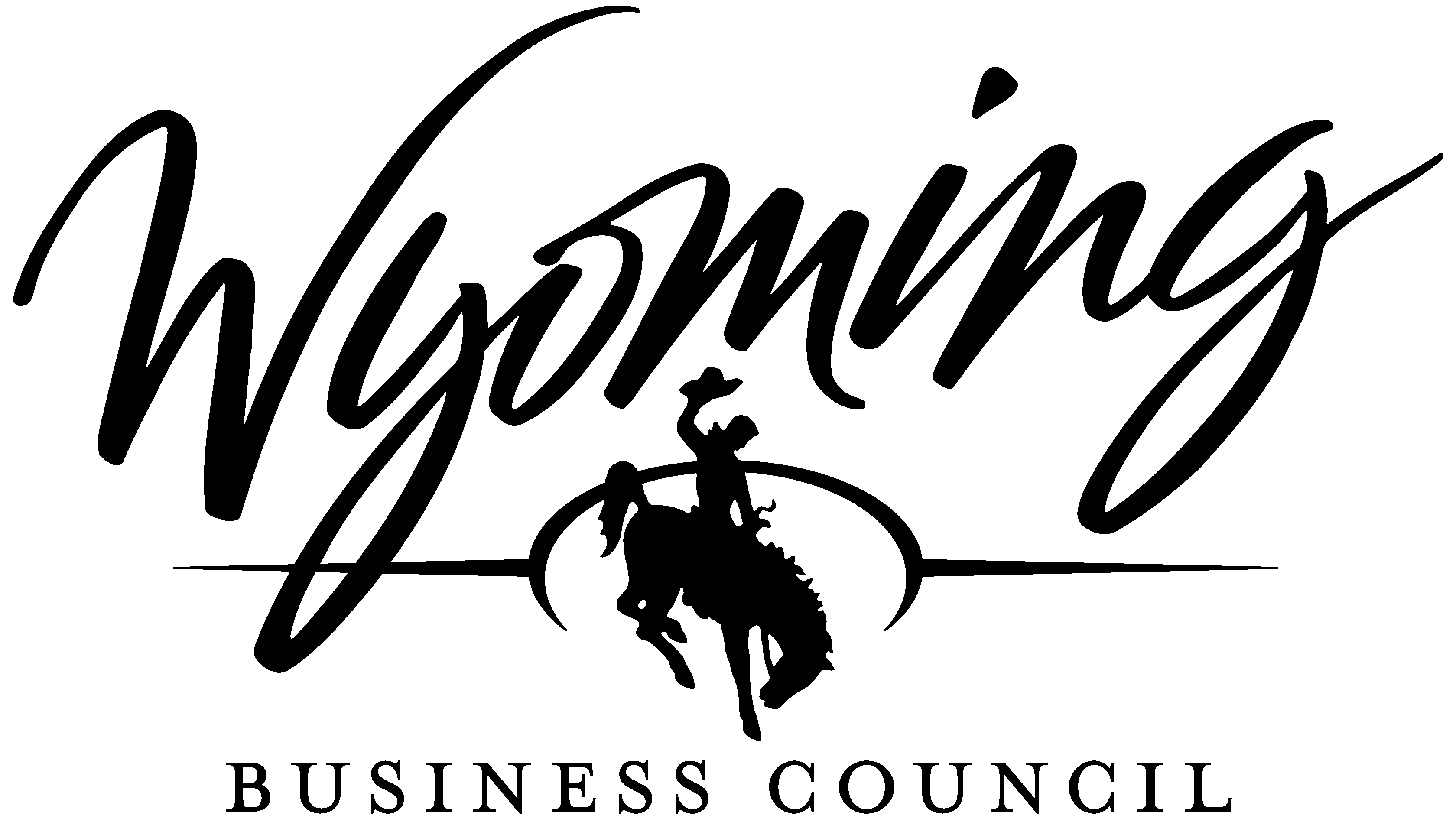 